   POKAŽI, KOLIKO SI ZAPOMNIŠ.                          IME:____________PO POSLUŠANJU OBKROŽI USTREZNO SLIČICO, BESEDO IN POVED. 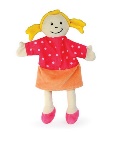 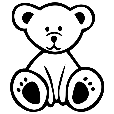 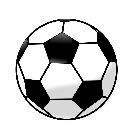 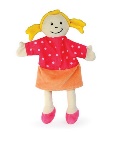 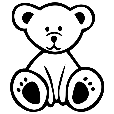 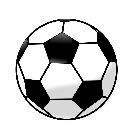 EMA IMA :                                    EMO JE OBISKAL:  	 JAKA    JAN	   JANAEMA  IN JAN STA: 	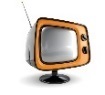 GLEDALA          .	POSLUŠALA        .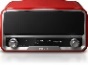 SE IGRALA. OBKROŽI BESEDE, KI SI JIH SLIŠAL V BESEDILU.MIHA    EMA     ŽOGA    LETALO    MEDVEDEK     TETA     JAN  VOLK    MAMICA     DREVO     BABICA      STOPNICA*KJE JE MAMA NAŠLA  ?____________________________________________________________________________________________________________________________